Student Name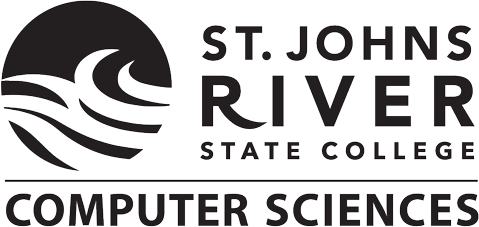 Network Infrastructure Cisco 4123NON-DISCRIMINATION STATEMENT: St. Johns River State College does not discriminate against any employee, propsective employee, student, or student applicant in admisson or access to, or treatment or employment in, its programs and activities on the basis of race, ethnicity, color, national origin, marital status, religion, age, gender, genetic information or disability. Questions regarding this statement or compliance with laws relating to non-discrimination may be directed to the Equity Officer, St. Johns River State College, 5001 St. Johns Avenue, Palatka, Florida, 32177; 386-312-4070.Term/YrCreate Your Own Personal Course MapCreditsTermRecommended Course MapNotes1st Semester FALLCGS 1060 Intro to Computer Concepts1st Semester FALLCET 1600C Network Fundamentals1st Semester FALL1st Semester FALL1st Semester FALL2nd		Semester SPRINGCET 2610C Routing Protocols2nd		Semester SPRINGCET 2660C Network Security Essentials2nd		Semester SPRING2nd		Semester SPRING2nd		Semester SPRING3rd		Semester SUMMER3rd		Semester SUMMERCIS 2621 Advanced Cyber Security3rd		Semester SUMMER3rd		Semester SUMMER3rd		Semester SUMMER4th Semester FALL4th Semester FALLCET 2615C LAN Switches and WirelessStudents can take the Cisco CCNA exam at the end of the course.4th Semester FALLStudents can take the Cisco CCNA exam at the end of the course.4th Semester FALLCIS 2621 Advanced Cyber Security4th Semester FALL5th		Semester SPRING5th		Semester SPRING5th		Semester SPRING5th		Semester SPRING5th		Semester SPRING6th	Semester6th	Semester6th	Semester6th	Semester6th	SemesterTotal Credits Needed18Total Credits Earned:0Percentage of Completion:0%